							Nom : ___________________EDenis le médecinDenis le médecin travaille à la clinique de la ville.  Denis est un grand homme aux cheveux bruns et aux yeux bleus.  Il aide les gens de la ville qui sont malades.Pour les personnes malades et leurs familles, Denis est une grande vedette.  Du lundi au vendredi, Denis examine les gens et leur donne des remèdes au besoin.  Il donne aussi de l’information à propos des bienfaits de l’exercice et de l’importance de manger des aliments nutritifs.  Si tu es vieux ou jeune, grand ou petit, pauvre ou riche, homme ou femme, il est là pour aider tout le monde.On le voit souvent dehors en train de manger son repas sur une petite table de piquenique.  Dans son repas santé, il y a des légumes verts, des fraises rouges, des raisins violets, une banane jaune et du lait blanc – tout acheté de son frère, Alex le fermier.Après une longue semaine de travail, on retrouve souvent Denis le médecin en train de se reposer avec sa famille au lac Gilles.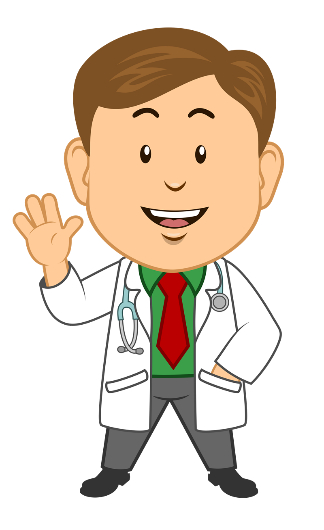 